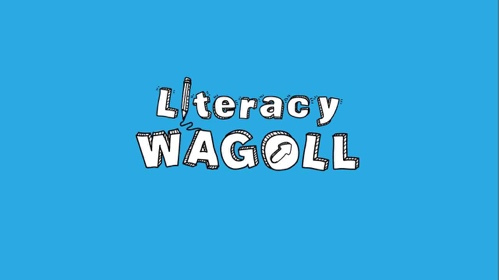 Advertising with the Literacy WAGOLL can provide your organisation with a unique opportunity to access engaged literacy professionals who are not otherwise accessible to third parties.Please see our different options below:For more information or to book your advert, please email literacywagoll@live.com  Literacy WAGOLL websiteOur website www.literacywagoll.com has over 20,000 monthly unique usersThe main audience for our website is UK and global education professionals  Visitors use the site for literacy resources and teaching ideas.
News stories focus on current news about our work and literacy in the UK Blog articles are posted through Medium and appear on our website. These are more personal and are linked to a current issue or eventCosts to advertise: 
Place a month-long advert to appear on the www.literacywagoll.com homepage: £250
Write a guest blog (www.literacywagoll.com/blog) with image: £50Social mediaWe have 1,500 Twitter followers and post between five and 10 times a dayWe have 2,000 likes on Facebook and we post once every dayOur posts are image-led and cover our work, literacy trends and news of interest to our followers Our followers include teachers, teaching assistants and senior leaders.Cost to advertise:A package of 4 Facebook and 4 twitter and 1 Instagram post: £25 A package of 8 Facebook and 8 twitter and 1 Instagram post: £45Blog postsOur website www.literacywagoll.com has over 20,000 monthly unique usersThe main audience for our website is UK and global education professionals  Blog content includes teaching Ideas, PD, literacy trends and news of interest to our followers.Costs to advertise:Write a guest blog (www.literacywagoll.com/blog) with image: £50Blog Mentions with link: £25 YouTube ChannelWe have 1,000 views on YouTube and we post once every two weeks.Our videos are visual and engaging which cover teaching Ideas, PD, literacy trends and news of interest to our followers.Our followers include teachers, teaching assistants and senior leaders.Costs to advertise:Brand plugs and reviews: £200Sponsorship of a theme: from £200